אנליזה  שאלון 581 – פונקציות טריגונומטריותחורף תשעט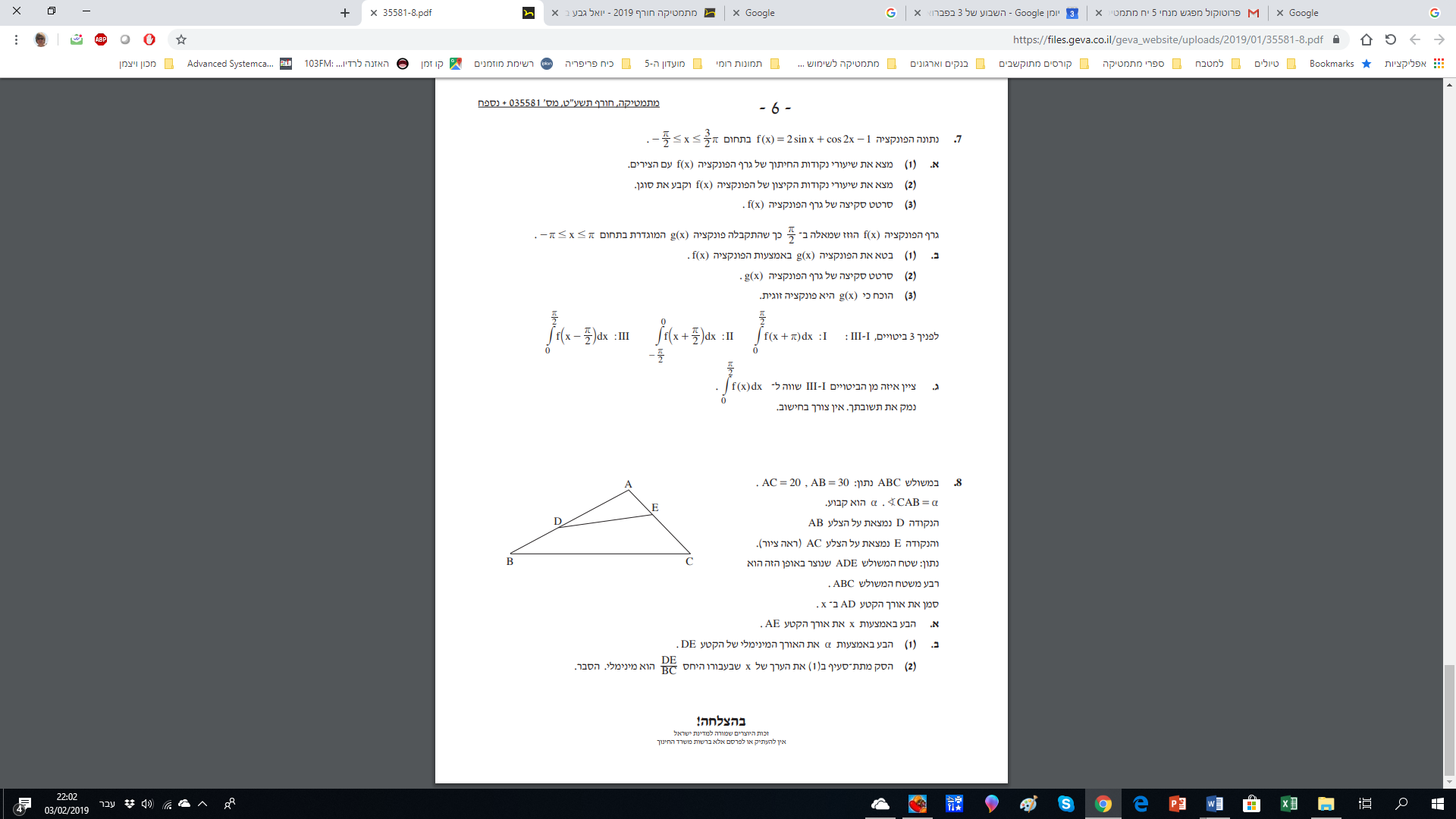 קיץ תשעח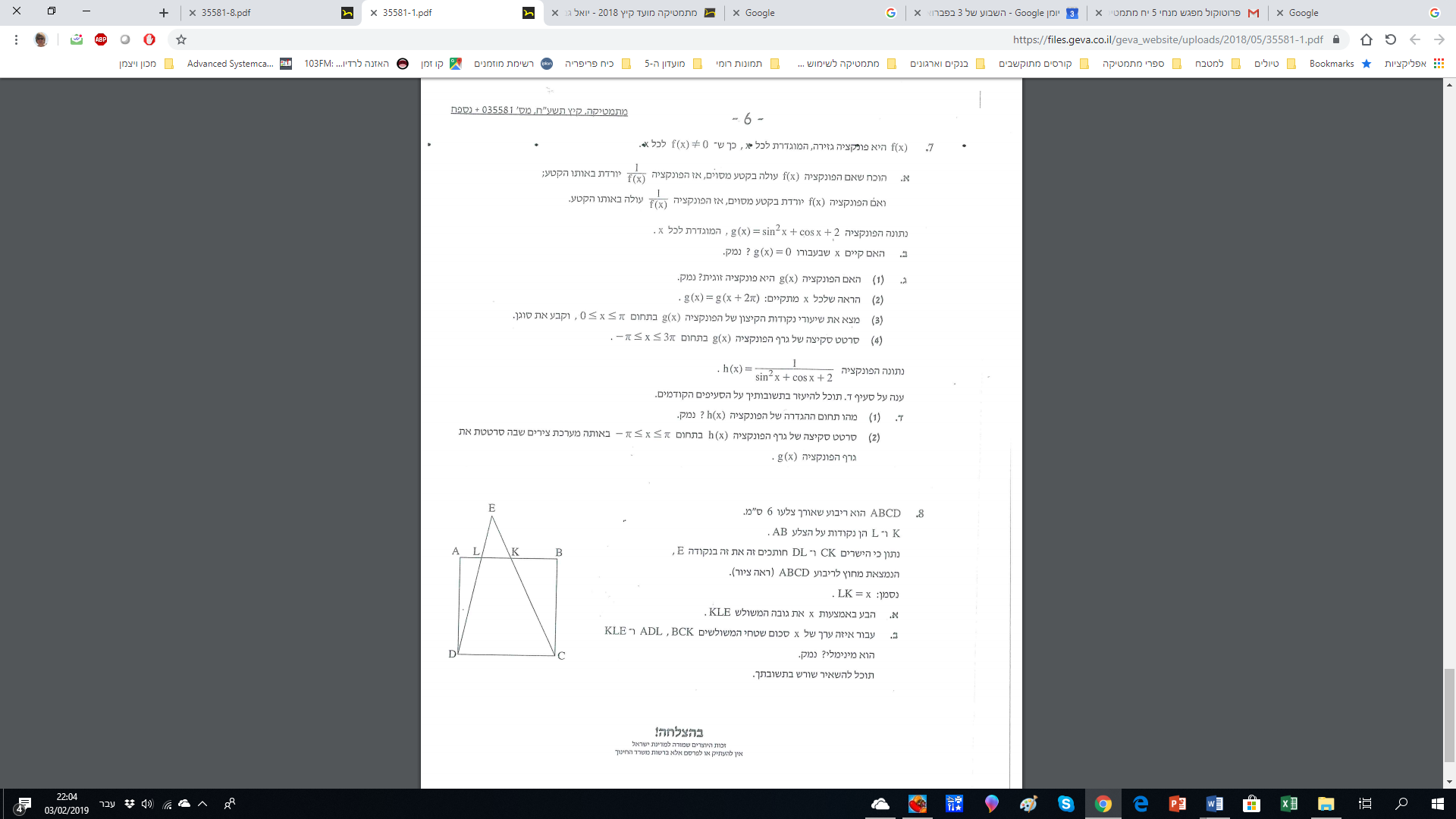 מועד ב תשעח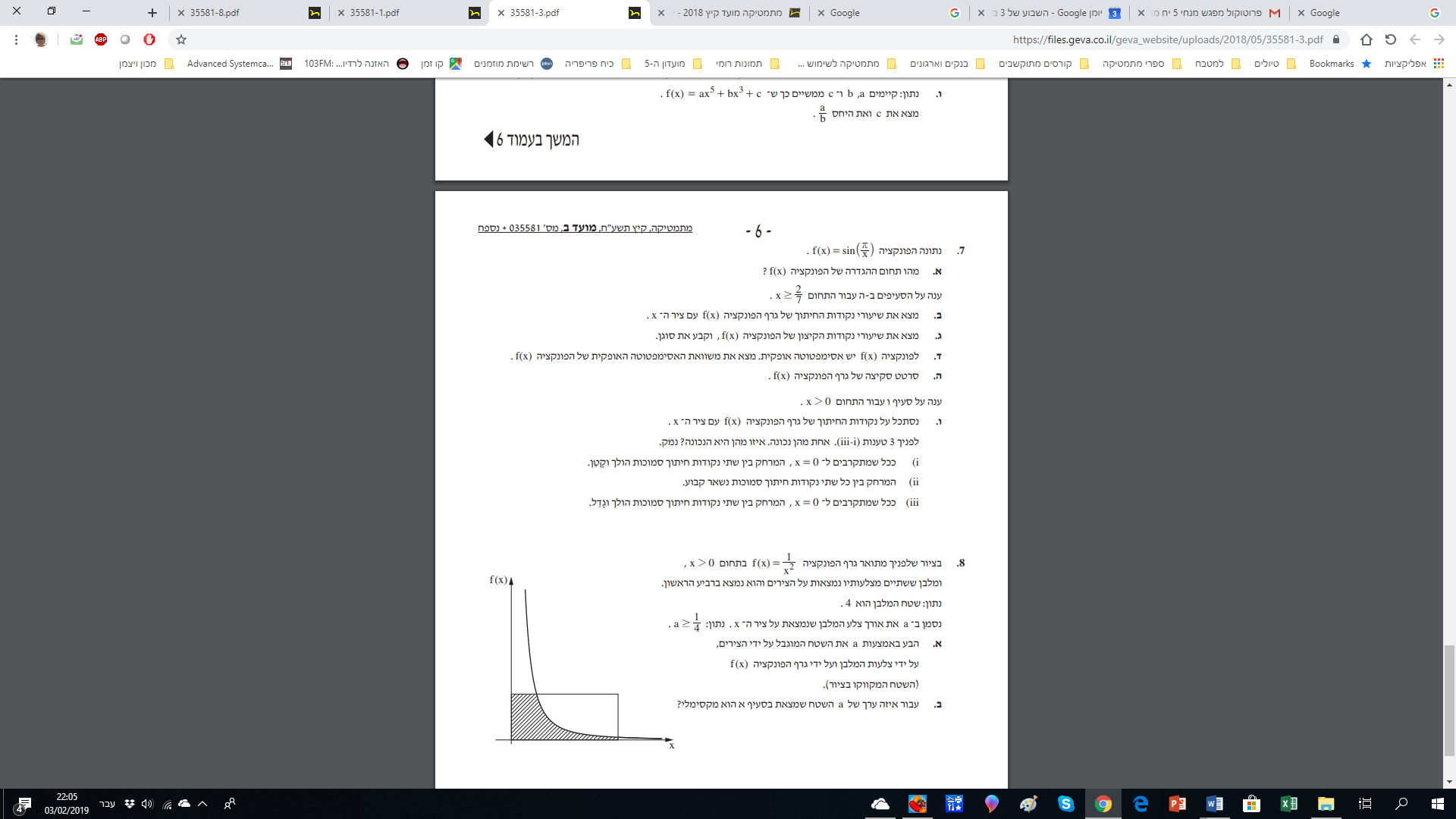 חורף תשעח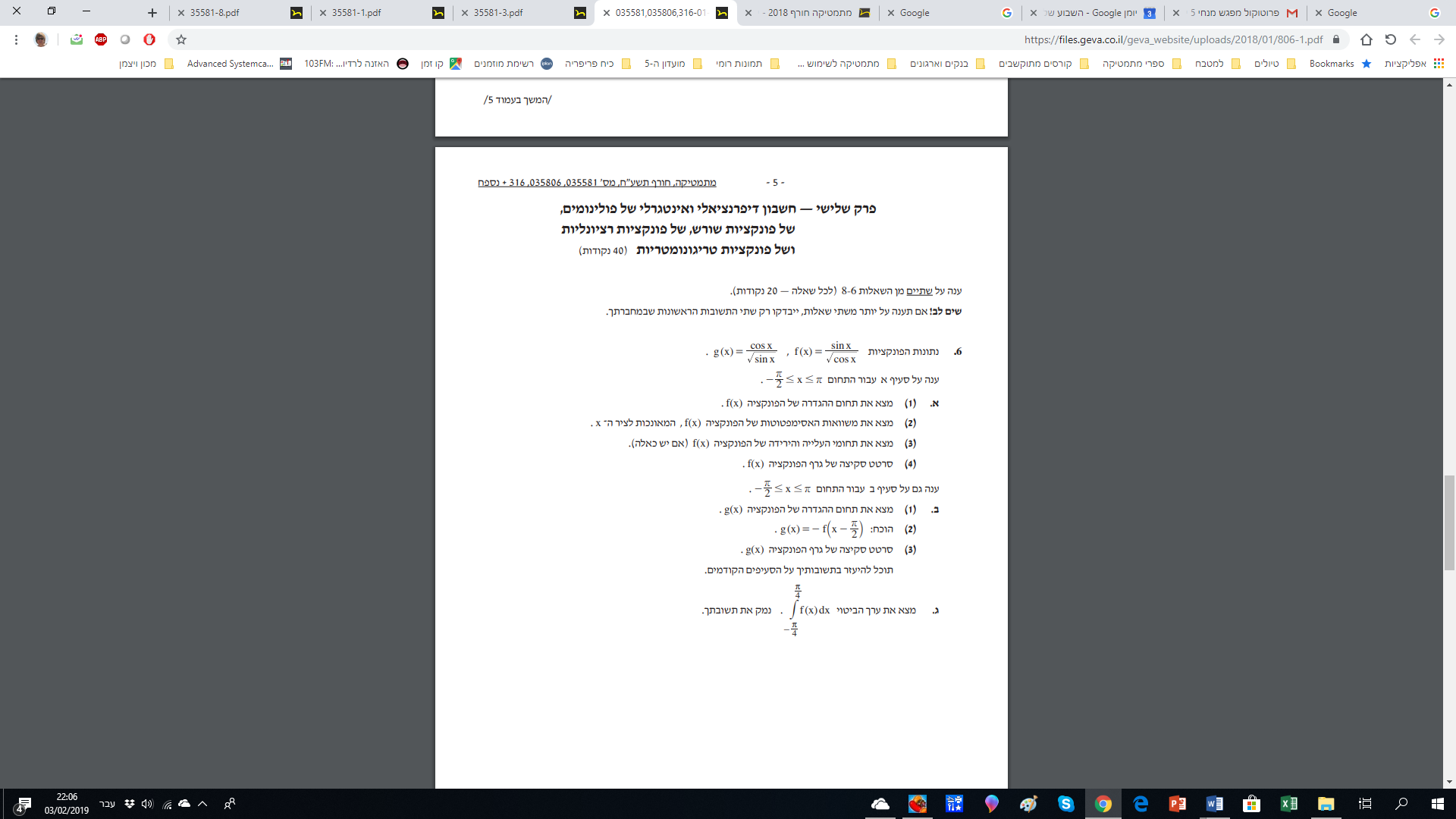 מועד ב תשעז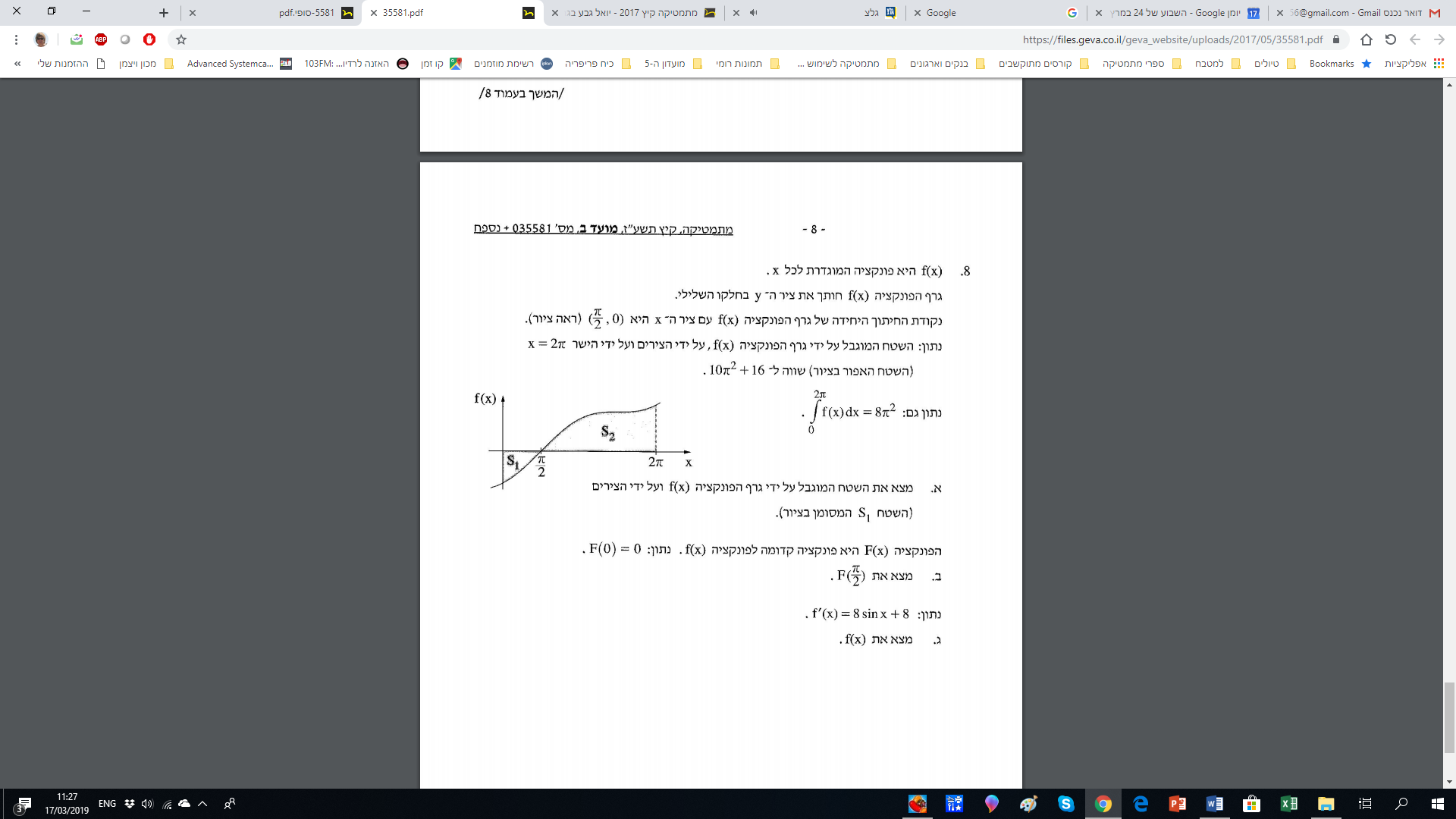 קיץ תשעז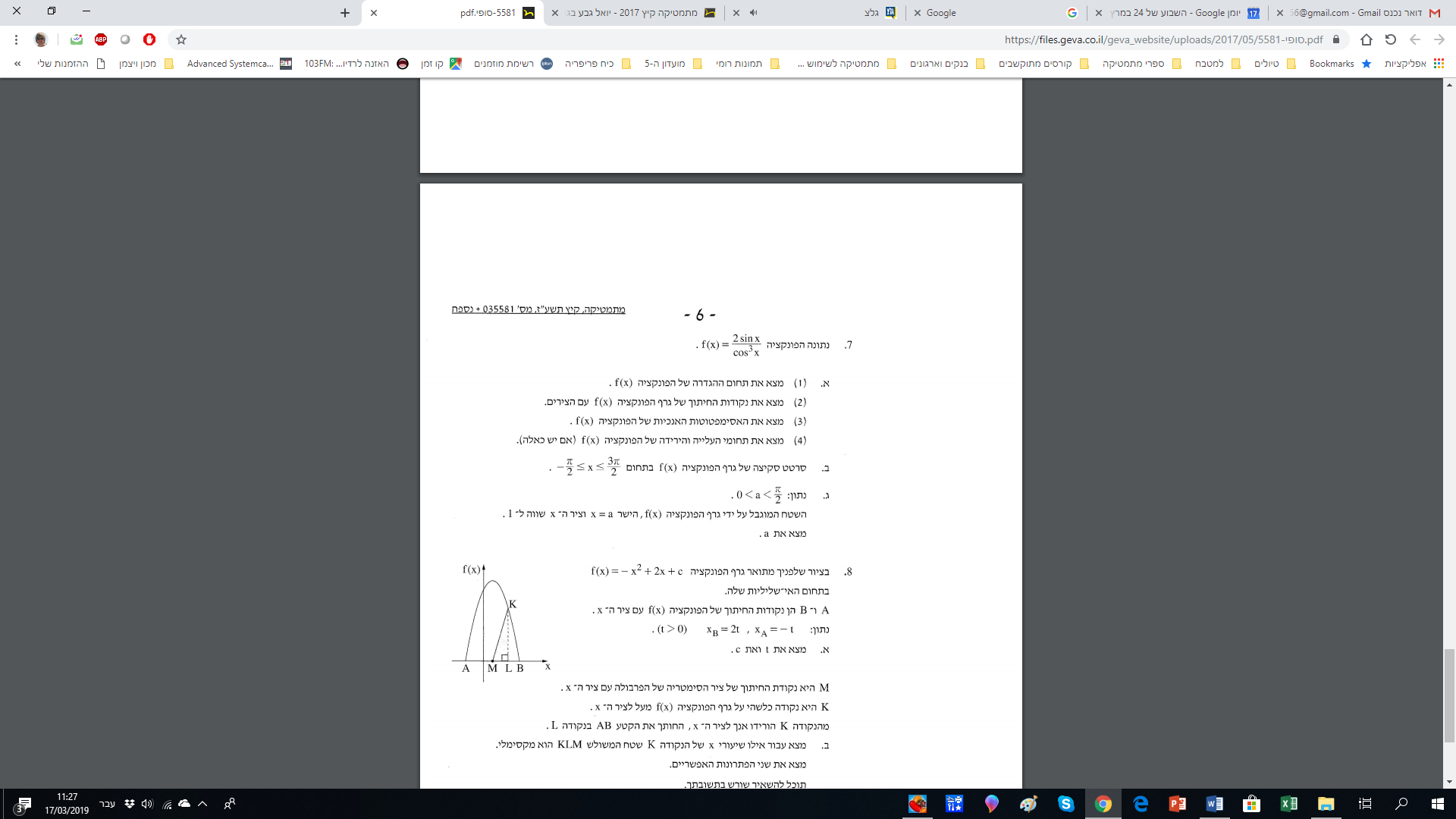 מועד ב תשעו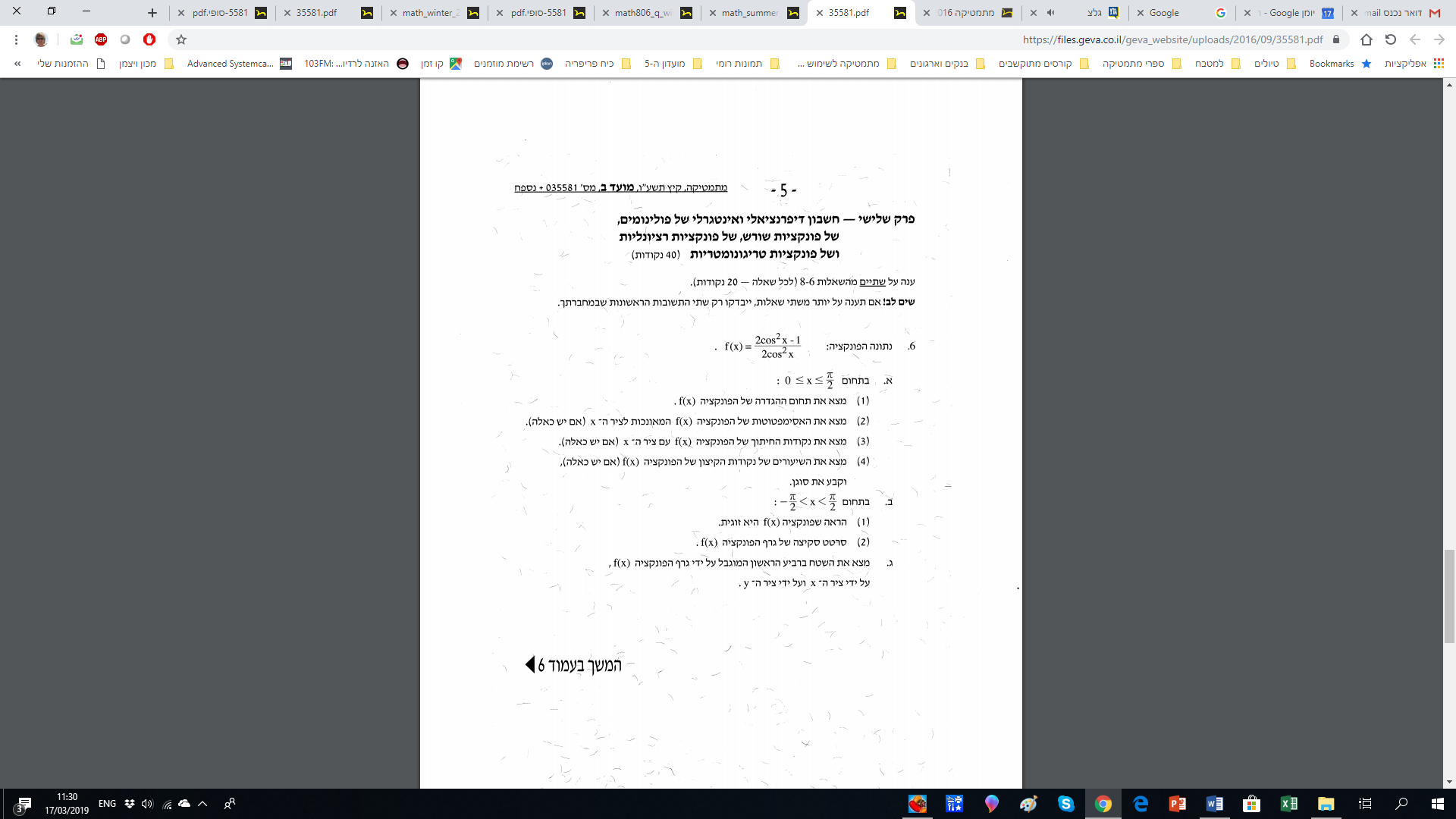 קיץ תשעו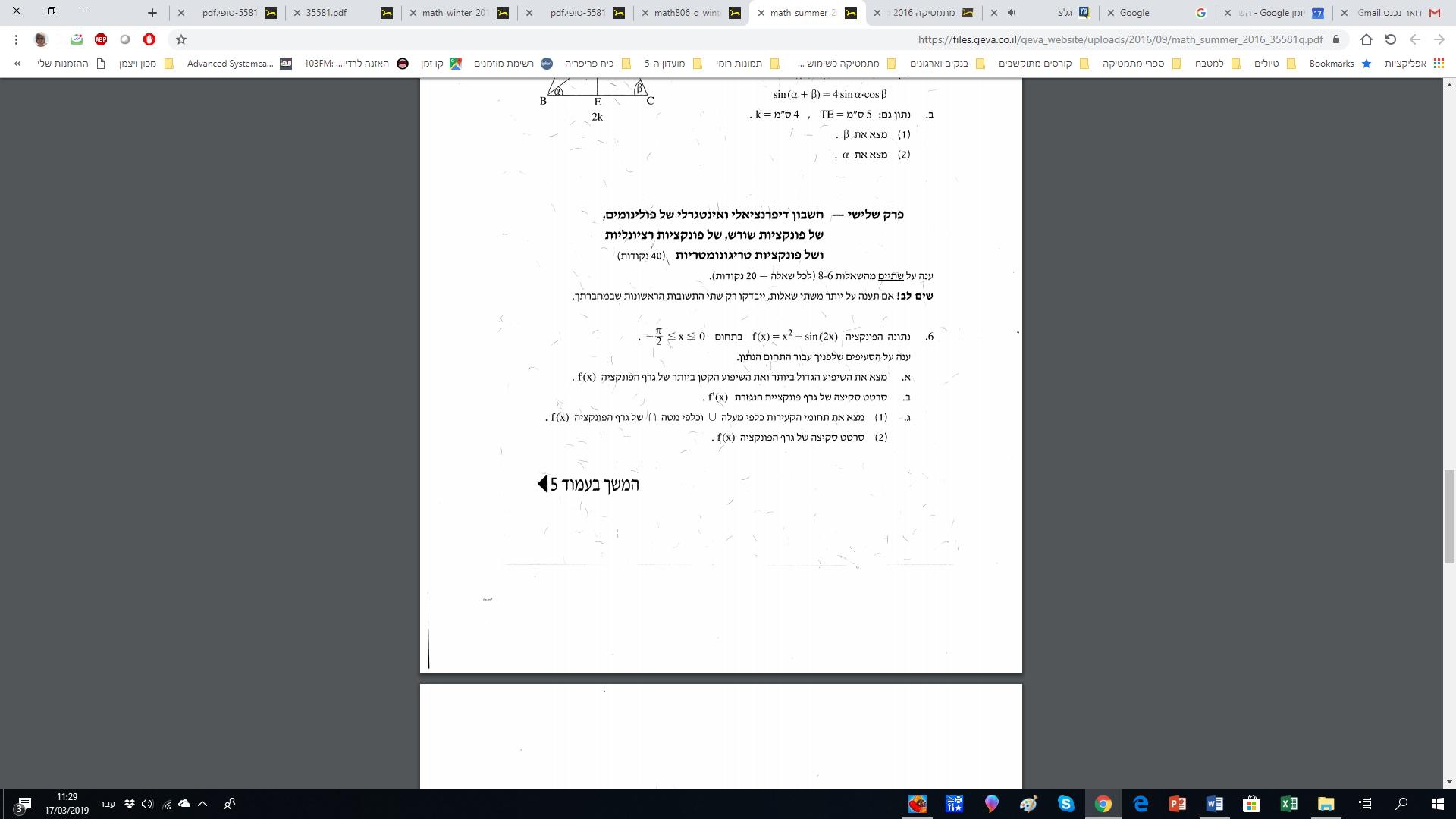 חורף תשעו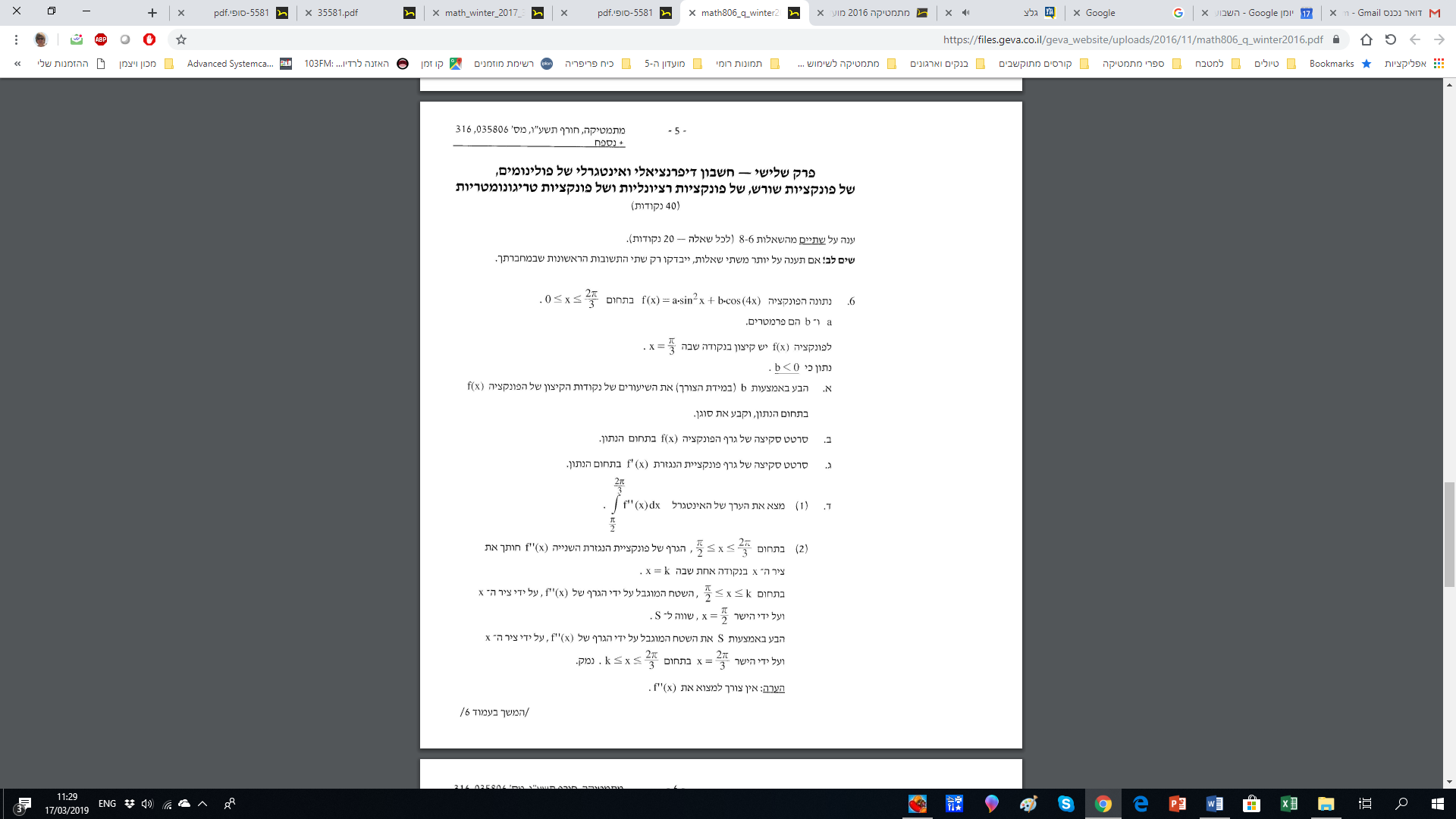 